Big 3 Warm Up 11/02Word of the Day:Peregrination/nounDefinition(s): 1. Travel from one place to another, especially on foot.2. A course of travel; journey.Example: Each step he took represented an inward peregrination.Use the word of the day in a sentence and underline the word.History/Government Trivia:Which three states did the USA gain after the Mexican war?In which year did the Japanese attack Pearl Harbor?Picture Response: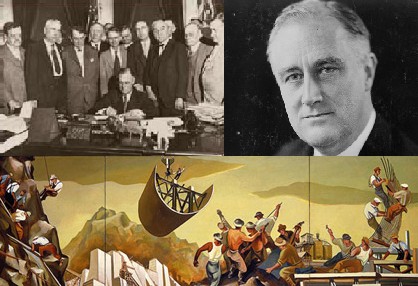 Write a two to three sentence interpretation of this historic painting 1941New Mexico, California, and TexasQuote of the Day:“Actions speak louder than words.”